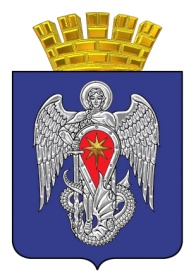 Контрольно-счетная комиссиягородского округа город МихайловкаВолгоградской областиЭКСПЕРТНОЕ ЗАКЛЮЧЕНИЕ№ 35 - 20/12/2018 г.к  проекту решения Михайловской городской Думы«О бюджете городского округа город Михайловка  Волгоградской области на 2019 год и плановый период 2020 и 2021 годов» на второе чтение          Консультант КСК Петрова Ю.П.  провела экспертно-аналитическую оценку проекта Решения «О бюджете городского округа город Михайловка  Волгоградской области на 2019 год и плановый период 2020 и 2021 годов».       Заключение контрольно-счетной комиссии городского округа город Михайловка Волгоградской области на проект решения Михайловской городской Думы  «О бюджете городского округа город Михайловка  Волгоградской области на 2019 год и плановый период 2020 и 2021 годов» подготовлено в соответствии со ст. 157  Бюджетного кодекса Российской Федерации (далее по тексту - Бюджетный кодекс, БК РФ), ч. 2 ст. 9 Федерального закона № 6-ФЗ  от 7 февраля 2011 года N 6-ФЗ "Об общих принципах организации и деятельности контрольно-счетных органов субъектов Российской Федерации и муниципальных образований", ст. 8 Положения о бюджетном процессе в городском округе город Михайловка, утвержденного Решением Михайловской городской Думы от 31.03.2014 г. № 867 (далее – Положение о бюджетном процессе), ст. 8 Положения о контрольно-счетном органе городского округа город Михайловка – контрольно-счетной комиссии, утвержденного Решением Михайловской городской Думы от 28.12.2009 № 482 и иными нормативными правовыми актами. В соответствии со ст. 40 Положения о бюджетном процессе в городском округе город Михайловка, Михайловская городская Дума, при рассмотрении проекта решения Михайловской городской Думы о бюджете городского округа на очередной финансовый год и плановый период, во втором чтении утверждает:текстовую часть проекта решения о бюджете, в том числе общий объем бюджетных ассигнований, направляемых на исполнение публичных нормативных обязательств в очередном финансовом году и плановом периоде;приложения к решению о бюджете городского округа, устанавливающие:перечень главных администраторов доходов бюджета городского округа;перечень главных администраторов источников финансирования дефицита бюджета городского округа;перечень главных распорядителей средств бюджета городского округа в составе ведомственной структуры расходов бюджета;распределение бюджетных ассигнований по разделам, подразделам классификации расходов бюджетов на очередной финансовый год и плановый период;распределение бюджетных ассигнований по разделам, подразделам, целевым статьям (муниципальным программам и непрограммным направлениям деятельности), группам (группам и подгруппам) видов расходов классификации расходов бюджетов на очередной финансовый год и плановый период;ведомственную структуру расходов бюджета на очередной финансовый год и плановый период;перечень строек и объектов строительства, реконструкции и технического перевооружения для муниципальных нужд на очередной финансовый год и плановый период;распределение бюджетных ассигнований на реализацию муниципальных программ на очередной финансовый год и плановый период;распределение бюджетных ассигнований на реализацию ведомственных целевых программ на очередной финансовый год и плановый период;расходы бюджета городского округа на выполнение передаваемых государственных полномочий и софинансирование социальных расходов;источники финансирования дефицита бюджета на очередной финансовый год и плановый период;программу муниципальных внутренних заимствований городского округа на очередной финансовый год и плановый период;программу муниципальных гарантий городского округа на очередной финансовый год и плановый период, в которой предусмотрено каждое направление (цель) гарантирования с указанием категорий и (или) наименований принципалов, объем которого превышает 100 тысяч рублей. Проект бюджета внесен на рассмотрение Михайловской городской Думы в срок, установленный ч. 1 ст. 25 Положения о бюджетном процессе в городском округе город Михайловка, утвержденного Решением Михайловской городской Думы от 31.03.2014 г. № 867.Согласно ст. 169 БК РФ, а также ч. 2 ст. 17 Положения о бюджетном процессе в городском округе город Михайловка, утвержденного Решением Михайловской городской Думы от 31.03.2014 г. № 867, проект бюджета составлен на очередной финансовый 2019 год и на плановый период 2020 и 2021 годов.                      Общая характеристика расходной части  бюджетаОсновные параметры проекта бюджета на 2019 год и плановый период 2020-2021 гг. приведены в таблице:                                                                                                                                                                      тыс. руб.           На очередной финансовый год и плановый период проектом бюджета предусмотрено увеличение доходов и расходов. Основной объем расходов на 2019 год запланирован в рамках реализации муниципальных программ и ведомственных целевых программ.      Изменение объемов ассигнований расходов по проекту бюджета на 2019 год и плановый период 2020 и 2021 годов характеризуется следующими данными:                                                                                                                                                                                     тыс. рублей                                                                                                                                                                                     тыс. рублей           Как и в предыдущие периоды, бюджет имеет социальную направленность. Доля расходов бюджета, приходящихся на обеспечение нужд образования, культуры,  социальной политики, физической культуры и спорта, средства массовой информации в очередном периоде планируется на уровне 74,3%.В соответствии со  ст. 179 Бюджетного кодекса РФ, а также Постановлением администрации городского округа город Михайловка Волгоградской области от 07 декабря 2015 г. N 3447 "Об утверждении Положения о ведомственных целевых программах городского округа город Михайловка", Постановлением от 29 декабря 2016 г. N 3419 «Об утверждении положения о муниципальных программах городского округа город Михайловка», в проекте бюджета городского округа город Михайловка предусмотрено финансирование 36 программ, в том числе: 31 муниципальной и  5 ведомственных программ.            Финансирование расходов на программы на 2019 год определено в размере 1189290,6   тыс. рублей  (что больше  на 82412,7  тыс. руб. чем в проекте бюджета на 2018 год), в т. ч. на муниципальные программы – 208572,7 тыс. руб., на ведомственные целевые программы – 980717,9 тыс. руб.                Объем ассигнований на муниципальные и ведомственные целевые программы предусмотрен в проекте решения в размере 77,7 % от общих расходов бюджета на 2019 год, в то время как удельный вес программных расходов в проекте  бюджета на  2018 года составлял 79,1%, на 2017 год – 75,6%. Из приведенной таблицы видно, что количество государственных и ведомственных программ в 2019 году, а также объем ассигнований на их исполнение увеличиваются. В соответствии со  ст. 179 Бюджетного кодекса РФ, а также Постановлением администрации городского округа город Михайловка Волгоградской области от 07 декабря 2015 г. N 3447 "Об утверждении Положения о ведомственных целевых программах городского округа город Михайловка", Постановлением от 29 декабря 2016 г. N 3419 «Об утверждении положения о муниципальных программах городского округа город Михайловка», в проекте бюджета городского округа город Михайловка предусмотрено финансирование 36 программ, в том числе: 31 муниципальной и  5 ведомственных программ.            Финансирование расходов на программы на 2019 год определено в размере 1189290,6   тыс. рублей  (что больше  на 82412,7  тыс. руб. чем в проекте бюджета на 2018 год), в т. ч. на муниципальные программы – 208572,7 тыс. руб., на ведомственные целевые программы – 980717,9 тыс. руб.                Объем ассигнований на муниципальные и ведомственные целевые программы предусмотрен в проекте решения в размере 77,7 % от общих расходов бюджета на 2019 год, в то время как удельный вес программных расходов в проекте  бюджета на  2018 года составлял 79,1%, на 2017 год – 75,6%. ей, что на 30,6% (-5 045 772,0 тыс. руб.) меньше текущего значения.            Экспертиза представленных паспортов муниципальных программ и проекта бюджета на 2019 год показала, что потребность в финансировании, в 2019 году, по 17 муниципальным программам,  выше на   107286,7 тыс. руб. или 67,4% планируемого проектом решения объема средств.          Объем финансирования, в 2019 году, по муниципальной программе "Повышение безопасности дорожного движения на территории городского округа город Михайловка Волгоградской области на 2017-2019 годы" превышает потребность на 42,6%, по муниципальной программе "Обновление градостроительной документации о градостроительном планировании территорий городского округа город Михайловка  Волгоградской области на 2017-2019 годы" превышает потребность на 94,6%, по муниципальной программе "Развитие и модернизация объектов коммунальной инфраструктуры городского округа город Михайловка Волгоградской области на 2017-2019 годы" превышает потребность на 39,6%, по муниципальной программе "Организация питания, отдыха и оздоровления обучающихся городского округа город Михайловка Волгоградской области" на 2017-2019 годы превышает потребность на 19,4%.             В соответствии со статьей 179 БК РФ муниципальные программы подлежат приведению в соответствие с решением о бюджете не позднее трех месяцев со дня вступления его в силу.  Анализ предусмотренного на 2019 год финансирования муниципальных и ведомственных целевых программ по разделам функциональной классификации показал, что наибольший удельный вес в общем объеме финансирования программ приходится на разделы «Образование» (75,39%), «Культура, кинематография» (8,01%). Объем расходов бюджета городского округа на 2019 год по разделам классификации расходов бюджета прогнозируется в следующих объемах:Раздел «Общегосударственные вопросы»	В проекте решения, расходы городского бюджета, по разделу «Общегосударственные вопросы», в 2019 году,  планируются в сумме 192882,5 тыс. рублей (рост  по сравнению с предыдущим годом на 27805,2 тыс. рублей). Доля указанных расходов в общем объеме расходов  бюджета, в 2019 году, составит 12,61%, в 2020 году – 14,23%, в 2021 году – 15,12%.        Наибольшую долю в разделе занимают расходы по подразделу 0113 "Другие общегосударственные вопросы"- 69,3% .Структура расходов бюджета по разделу «Общегосударственные вопросы»       Расходы на содержание органов местного самоуправления городского округа определены в пределах норматива, предусмотренного постановлением Правительства Волгоградской области об установлении нормативов формирования расходов на содержание органов местного самоуправления муниципальных образований Волгоградской области и нормативов формирования расходов на оплату труда депутатов, выборных должностных лиц местного самоуправления и муниципальных служащих муниципальных образований Волгоградской области на 2018 год. Расходы на содержание представительного органа местного самоуправления и контрольно-счетного органа в совокупности в объеме, не превышают 7 процентов норматива на содержание органов местного самоуправления.         По подразделу 0102 "Функционирование высшего должностного лица субъекта Российской Федерации и муниципального образования" предусмотрены бюджетные ассигнования на содержание Главы городского округа город Михайловка в сумме   1713,2 (-26,8) тыс. рублей.        По подразделу 0103 "Функционирование законодательных (представительных) органов государственной власти и представительных органов муниципальных образований" предусмотрены бюджетные ассигнования на содержание Михайловской городской  Думы в сумме по 1772,5 (-6,5) тыс. рублей.        По подразделу 0104 "Функционирование Правительства Российской Федерации, высших исполнительных органов государственной власти субъектов Российской Федерации, местных администраций" предусмотрены бюджетные ассигнования на содержание  аппарата администрации в сумме 46005,0 тыс. рублей в 2019 году (в 2018 году планировались расходы в  сумме  55631,1 тыс. рублей тыс. рублей).        По подразделу 0106 "Обеспечение деятельности финансовых, налоговых и таможенных органов и органов финансового (финансово-бюджетного) надзора" предусмотрены расходы в сумме 9221,1 тыс. рублей на 2019г., в том числе:- бюджетные ассигнования на содержание финансового отдела  администрации городского округа  в сумме 7514,3 (-1131,7) тыс. рублей;- бюджетные ассигнования на содержание контрольно-счетной комиссии городского округа составили 1706,8 (-58,2) тыс. рублей.       По подразделу 0111 «Резервный фонд» резервный фонд запланирован в сумме по 500,0 тыс. рублей на каждый финансовый год, т.е. не превышает ограничения, установленные  п. 3 ст. 81 БК РФ.       По подразделу 0113 «Другие общегосударственные вопросы» предусмотрены бюджетные ассигнования увеличены, по сравнению с 2018 годом, на 38485,6 тыс. руб., и составили  133670,7 тыс. рублей на 2019 год, 154722,2 тыс. рублей на 2020 год, и 173027,3 тыс. рублей на 2021 год, в т. ч.: на содержание отделов сельских территорий в сумме 15444,8 (+449,8) тыс. рублей;на выполнение государственных полномочий по регистрации актов гражданского состояния за счет средств субвенции из федерального бюджета в сумме 4580,2 (+1138,3) тыс. рублей;на содержание казенного учреждения по обеспечению хозяйственного обслуживания «Технический центр» в сумме 63000,0 (-357,0) тыс. рублей;на предоставление субсидии муниципальному автономному учреждению «Центр градостроительства и землеустройства» на финансовое обеспечение выполнения муниципального задания в рамках муниципальной программы по обновлению градостроительной документации о градостроительном планировании территорий городского округа в сумме  10000,0 тыс. рублей;на реализацию мероприятий муниципальной программы по развитию муниципальной службы в сумме 20,0 тыс. рублей;на оценку недвижимости в сумме 800,0 тыс. рублей;на содержание муниципального казенного учреждения «Центр информационно-коммуникационных технологий" в сумме 3490,3 тыс. рублей;на содержание муниципального казенного учреждения МКУ «Центр финансово-бухгалтерского обслуживания» в сумме 24500,0  тыс. рублей;на содержание муниципального казенного учреждения МКУ «Центр муниципальных закупок» в сумме 6349,1  тыс. рублей;на выполнение других обязательств органов местного самоуправления городского округа 3350,8 (+2095,8) тыс. рублей (оплата по исполнительным листам, оплата коммунальных услуг и содержание зданий и помещений, числящихся в казне городского округа, цветы, ценные подарки и выплаты к награждениям Почетными грамотами главы городского округа);на выполнение передаваемых государственных полномочий по обеспечению деятельности комиссии по делам несовершеннолетних 888,7 тыс. рублей,  административной комиссии 666,1 тыс. рублей, хранение, комплектование и учет архивного фонда Волгоградской области  580,7 тыс. рублей (-1094,6).Частью 3 статьи 184.1 Бюджетного кодекса РФ определено, что общий объем условно утверждаемых (утвержденных) расходов в случае утверждения бюджета на очередной финансовый год и плановый период на первый год планового периода в объеме не менее 2,5 процента общего объема расходов бюджета (без учета расходов бюджета, предусмотренных за счет межбюджетных трансфертов из других бюджетов бюджетной системы Российской Федерации, имеющих целевое назначение), на второй год планового периода в объеме не менее 5 процентов общего объема расходов бюджета (без учета расходов бюджета, предусмотренных за счет межбюджетных трансфертов из других бюджетов бюджетной системы Российской Федерации, имеющих целевое назначение).Условно утвержденные расходы  бюджета в проекте бюджета предусматриваются на 2020 год в сумме 19923,2 тыс. рублей, или 2,5 % общей суммы расходов, без учета межбюджетных трансфертов, имеющих целевое назначение, на 2021 год – 41201,4 тыс. рублей, или 5,0 %.   Раздел «Национальная безопасность и правоохранительная деятельность»         По разделу «Национальная безопасность и правоохранительная деятельность», в целом,  по сравнению с 2018 годом, планируется снижение расходов  на 1160,4 тыс. рублей.  Сумма в 2019 году составит  12502,8 тыс. рублей.          .      По подразделу 0309 «Защита населения и территории от чрезвычайных ситуаций природного и техногенного характера, гражданская оборона» предусмотрены бюджетные ассигнования на 2019 год  в сумме 6127,8 тыс. рублей в рамках программы  «Обеспечение безопасности жизнедеятельности населения городского округа город Михайловка Волгоградской области на 2017-2019 годы».      По подразделу 0314 «Другие вопросы в области национальной безопасности и правоохранительной деятельности»  предусмотрены расходы в сумме  6375,0 тыс. рублей:            на реализацию мероприятий муниципальной программы «Обеспечение безопасности жизнедеятельности населения городского округа город Михайловка Волгоградской области на 2017-2019 годы» предусмотрены расходы  в сумме   217,4 (-1010,1)  тыс. рублей;на выплаты денежных поощрений народной дружине в сумме 700,0 тыс. рублей;на содержание казенного учреждения по выполнению функций единой диспетчерской службы в сумме 5457,6 (-53,4) тыс. рублей.Раздел «Национальная экономика»     Расходы по данному разделу в проекте бюджета на 2019 год предусмотрены в размере   78616,0 тыс. рублей.  В 2020-21 годах расходы составят 57078,0 тыс. рублей и 78671,0 тыс. рублей, соответственно. В сравнении с планируемыми расходами 2018 года, бюджетные ассигнования увеличены на 31049,0 тыс. рублей.      В 2019 году наибольший удельный вес, в рассматриваемом разделе, занимают расходы по подразделу «Дорожное хозяйство (дорожные фонды)» - 91,93 %.             По подразделу 0405 «Сельское хозяйство» на выполнение государственных полномочий по предупреждению и ликвидации болезней животных, их лечению, защиту населения от болезней, общих для человека и животных, в части организации и проведения мероприятий по отлову, содержанию и уничтожению безнадзорных животных, реконструкцию и содержание скотомогильников за счет средств субвенции из областного бюджета в сумме  1774,0 тыс. рублей.     По подразделу 0409 «Дорожное хозяйство (дорожные фонды)» запланированы расходы на содержание, строительство, капитальный ремонт и ремонт дорог, и обслуживание светофорных объектов на дорогах в рамках муниципальной программы «Повышение безопасности дорожного движения на территории городского округа город Михайловка Волгоградской области на 2017-2019 годы» в сумме 70817,0 (+24837,0) тыс. рублей за счет средств дорожного фонда городского округа, на реализацию мероприятий муниципальной программы по развитию транспортной инфраструктуры в сумме 100,0 тыс. рублей на установку остановочного павильона, а также непрограммные расходы в сумме 1360,0 тыс. рублей. В рамках муниципальной программы «Повышение безопасности дорожного движения на территории городского округа город Михайловка Волгоградской области на 2017-2019 годы» в сумме планируются расходы:  на предоставление МБУ «Комбинат благоустройство и озеленение» субсидии  на выполнение муниципального задания по содержанию и ремонту дорог в сумме 40000,0 тыс. рублей;на содержание автомобильных дорог сельских территорий в сумме 1600,0 тыс. рублей;на ремонт тротуара по ул. Ленина от пер. Продольный до ул. Коммуны в сумме 630,0 тыс. рублей;на устройство светофорного объекта на пересечении ул. Гоголя и ул. Коммуны за счет средств дорожного фонда в сумме 1800,0 тыс. рублей;на ремонт асфальтобетонного покрытия по «Автодорога Завод – Карьер» от ул. П. Морозова до ул. Промышленная, ул. Промышленная от «Автодорога Завод-Карьер» до ул. Индустриальная, ул. Индустриальная от ул. Промышленная до ул.  Тишанская, ул. Тишанская  (объездная дорога) в сумме 7500,0 тыс. рублей;на содержание и  ремонт дорог городской и сельских территорий в сумме 19287,0 тыс. рублей, за счет средств субсидии из областного бюджета.По подразделу 0412 «Другие вопросы в области национальной экономики» предусмотрены расходы в рамках реализации муниципальной программы по обновлению градостроительной документации о градостроительном планировании территорий городского округа в сумме 3865,0 тыс. рублей (разработка проекта внесения изменений в Правила землепользования и застройки городского округа, подготовка проекта внесений изменений в Генеральный план городского округа, проведение кадастровых работ по внесению сведений о границах населенных пунктов, входящих в состав городского округа), а также расходы на субсидирование и поддержку субъектов малого и среднего предпринимательства - в сумме 700,0 тыс. рублей в рамках муниципальной программы развития и поддержки малого и среднего предпринимательства.Раздел «Жилищно-коммунальное хозяйство»Бюджетные ассигнования по разделу «Жилищно-коммунальное хозяйство» планируются на 2019 год в сумме 103748,5 (-1844,2) тыс. рублей. В 2020 и 2021 годах расходы предусмотрены в сумме 81619,7 тыс. рублей и 77447,2 тыс. рублей, соответственно.   По подразделу 0501 «Жилищное хозяйство»  предусмотрены взносы на капитальный ремонт общего имущества в многоквартирных жилых домах за счет муниципального  жилищного фонда в сумме 643,0 тыс. рублей, также предусмотрены денежные средства  на реализацию мероприятий муниципальной программы по проведению капитального ремонта муниципального жилого фонда в сумме 300,0 тыс. рублей.По подразделу 0502 «Коммунальное хозяйство» предусмотрены бюджетные ассигнования в сумме 24543,2 (-13611,3) тыс. рублей, в 2019 году: на реализацию мероприятий муниципальной программы по развитию и модернизации объектов коммунальной инфраструктуры в сумме 8892,8 (-7904,7) тыс. рублей.на подключение к сети газораспределения нежилых зданий, расположенных в х. Субботин ул. Садовая,55 и в х. Большом в сумме 870,0 тыс. рублей;на выполнение государственных полномочий по компенсации (возмещению) выпадающих доходов ресурсоснабжающих организаций, связанных с применением ими социальных тарифов (цен) на коммунальные ресурсы  (услуги) и услуги технического водоснабжения, поставляемые населению за счет средств субвенции из областного бюджета  в сумме  14780,4 тыс. рублей.           По подразделу 0503 «Благоустройство» в 2019-21 годах предусмотрены бюджетные ассигнования  в сумме 68451,6 (+12005,4) тыс. рублей в 2019 году, 70750,0 тыс. рублей в 2020 году, 66750,0 тыс. рублей в 2021 году.           Расходы в 2019 году предусмотрены:на предоставление субсидии на выполнение муниципального задания по благоустройству  автономному учреждению «Комбинат благоустройства и озеленения» в сумме 24000,0 тыс. рублей;на предоставление целевых субсидий муниципальному бюджетному учреждению «Комбинат благоустройства и озеленения» на содержание инспекций  по благоустройству, по пожарной безопасности, на обслуживание уличного освещения в сумме 7000,0 тыс. рублей;на оплату расходов по уличному освещению в сумме  14107,0 тыс. рублей;на озеленение сельских территорий в сумме 210,0 тыс. рублей;на содержание мест захоронений сельских территорий в сумме 300,0 тыс. рублей;на прочие расходы благоустройства на сельских территориях в сумме 1070,0 тыс. рублей;-строительство системы водоотведения по ул. Лазурная в пос. Отрадное в сумме 500,0 тыс. рублей.;на реализацию муниципальной программы по энергоресурсосбережению в сумме 18693,0 тыс. рублей на оплату долгосрочного энергосервисного контракта, в рамках которого будет произведен демонтаж установленных светильников уличного освещения, монтаж на их место новых энергосберегающих светодиодных светильников;на реализацию мероприятий муниципальной программы по устойчивому развитию сельских территорий в сумме 71,6 тыс. рублей;на реализацию мероприятий муниципальной программы по формированию современной городской среде в сумме 2500,0 тыс. рублей на благоустройство дворовых и общественных территорий.   По подразделу 0505 «Другие вопросы в области жилищно-коммунального хозяйства» предусмотрены  расходы реализацию муниципальной программы по содействию занятости населения на временное трудоустройство граждан в форме целевой субсидии муниципальному бюджетному учреждению «Комбинат благоустройства и озеленения» в сумме 1500,0 тыс. рублей; расходы на обеспечение выполнения функций казенным учреждением МКУ «Отдел капитального строительства» в сумме 7623,0 тыс. рублей, а также на организацию и осуществление государственного жилищного надзора и лицензионного контроля в сумме 687,7 тыс. рублей.Раздел «Образование»В проекте решения бюджетные ассигнования  по разделу бюджета «Образование» предусмотрены, на 2019 год, в размере  896790,5 (+41632,3) тыс. рублей. Доля указанных расходов в общем объеме расходов бюджета в 2019 году составит 58,6%. В  проекте 2018 года  доля расходов по данному разделу была на уровне 61,16%.Динамика и структура расходов  бюджета по разделу «Образование»:                                                                                                            тыс. рублейПо подразделу 0701 «Дошкольное образование» предусмотрены расходы в сумме 300751,3 (+44072,7) тыс. рублей на 2019 год, 319416,0 тыс. рублей на 2020 год  и 318968,1 тыс. рублей на 2021 год.  Из них:на обеспечение деятельности муниципальных учреждений дошкольного образования в сумме 261512,3 (+6489,7) тыс. рублей, в том числе расходы на осуществление образовательно процесса за счет средств субвенции из областного бюджета  – 162371,1 тыс. рублей, расходы на повышение финансовой грамотности детей за счет субсидии из областного бюджета – 141,2 тыс. рублей;на реализацию мероприятий ведомственной программы «Обеспечение доступности и качества образования» 38468,9 тыс. рублей;на реализацию мероприятий муниципальной программы по обеспечению пожарной безопасности образовательных учреждений в сумме 250,0 тыс. рублей;на реализацию мероприятий муниципальной программы по медицинскому обеспечению в образовательных учреждениях в сумме 370,1 тыс. рублей.на реализацию мероприятий муниципальной программы по повышению безопасности и антитеррористической защищенности в образовательных учреждениях 150,0 тыс. рублей.По подразделу 0702 «Общее образование» планируются расходы в сумме 508279,3  (+25980,0)  тыс. рублей.  Из них:          на реализацию мероприятий муниципальной программы по обеспечению пожарной безопасности образовательных учреждений в сумме 250,0 тыс. рублей;на реализацию мероприятий муниципальной программы по медицинскому обеспечению в образовательных учреждениях в сумме 550,0 тыс. рублей;на реализацию мероприятий муниципальной программы по духовно-нравственному воспитанию детей и подростков в сумме 20,0 тыс. рублей;на реализацию мероприятий муниципальной программы по формированию здорового образа жизни обучающихся в сумме 30,0 тыс. рублей;на реализацию мероприятий муниципальной программы «Одаренные дети» в сумме 150,0 тыс. рублей (проведение конкурсов, фестивалей, мероприятий, конференций);         на реализацию мероприятий муниципальной программы по совершенствованию материально-технической базы образовательных учреждений в сумме 500,0 тыс. рублей;на реализацию мероприятий муниципальной программы по организации питания, отдыха и оздоровления  обучающихся  в сумме 24173,2 (+7393,0) тыс. рублей.         на реализацию мероприятий муниципальной программы по устойчивому развитию сельских территорий в сумме 1000,0 рублей на строительство общеобразовательной школы на 250 мест в пос. Отрадное; обеспечение деятельности муниципальных учреждений общего образования в сумме  481606,1 (+19980,4) тыс. рублей.        По подразделу 0703 «Дополнительное образование детей» предусматриваются расходы в сумме 58558,0 (-2916,8) тыс. рублей:на реализацию мероприятий муниципальной программы по медицинскому обеспечению в образовательных учреждениях в сумме 79,0 тыс. рублей;на реализацию мероприятий муниципальной программы по духовно-нравственному воспитанию детей и подростков в сумме 5,0 тыс. рублей;на реализацию мероприятий муниципальной программы по поддержке и развитию детского творчества в сумме 150,0 тыс. рублей;на реализацию мероприятий муниципальной программы по обеспечению пожарной безопасности учреждений культуры в сумме 24,9 тыс. рублей;          на  обеспечение деятельности муниципальных учреждений дополнительного образования предусмотрены расходы в сумме 58198,2 тыс. рублей;на реализацию мероприятий муниципальной программы по укреплению и развитию материально-технической базы учреждений дополнительного образования детей  в сумме 100,0 тыс. рублей.              По подразделу 0707 «Молодежная политика» проектом бюджета предусматриваются расходы в сумме 29201,9 тыс. рублей. В том числе: на реализацию мероприятий муниципальной программы по обеспечению пожарной безопасности учреждений молодежной политики в сумме 94,0 тыс. рублей; на реализацию мероприятий муниципальной программы «Чистое слово» в сумме 10,0 тыс. рублей; на реализацию мероприятий муниципальной программы по профилактике экстремисткой деятельности в молодежной среде в сумме     20,0 тыс. рублей;на реализацию мероприятий программы по организации питания, отдыха и оздоровления  обучающихся  в сумме 11343,0 тыс. рублей;на реализацию мероприятий ведомственной  программы «Молодежь Михайловки» 17567,4 тыс. рублей;на реализацию мероприятий муниципальной программы по повышению безопасности и антитеррористической защищенности учреждений дополнительного образования детей в сфере в сфере молодежной политики в сумме 17,5 тыс. рублей;на проведение мероприятия «Школа общественной активности» 150,0 тыс. рублей.Раздел «Культура, кинематография»В проекте решения бюджетные ассигнования по разделу бюджета «Культура, кинематография» предусмотрены на 2019 год в размере 95265,0  тыс. рублей. По сравнению с планом предыдущего года, расходы снизятся  на 2563,9 тыс. рублей.Динамика расходов городского бюджета по разделу «Культура, кинематография»       По подразделу 0801 «Культура» предусмотрены бюджетные ассигнования в сумме 95265,0   тыс. рублей:         на обеспечение деятельности муниципальных учреждений культуры в сумме 93965,0 тыс. рублей;        на реализацию мероприятий муниципальной программы по обеспечению пожарной безопасности учреждений культуры в сумме 500,0 тыс. рублей;        на проведение общегородских мероприятий в сумме 400,0 тыс. рублей;        на реализацию мероприятий муниципальной программы по укреплению материально-технической базы учреждений культуры в сумме 300,0 тыс. рублей;        на реализацию мероприятий программы по повышению безопасности и антитеррористической защищенности в сфере культуры в сумме 100,0 тыс. рублей;Раздел  «Социальная политика»             В представленном проекте решения расходы по разделу 1000 «Социальная политика» на 2019 год составят 99070,4 (+41283,0) тыс. рублей, в 2020 году –  101070,4 (+ 44331,0) тыс. рублей, в 2021 году –   100070,4 (+45664,8) тыс. рублей.Динамика расходов по разделу «Социальная политика»	 Структура рассматриваемого раздела представлена следующими подразделами:1001 «Пенсионное обеспечение»: расходы на доплаты к пенсиям муниципальных служащих в 2019 году в  сумме  5000,0 (- 2548,0) тыс. рублей.1003 «Социальное обеспечение населения»:  расходы в 2019 году запланированы в сумме  44525,9 (+13012,2)  тыс. рублей, Из них:на реализацию муниципальной программы по предоставлению субсидий  молодым семьям на приобретение жилья в сумме  2333,8 тыс. рублей;на выполнение передаваемых государственных полномочий за счет средств субвенций из областного бюджета  предусмотрены расходы на:            - предоставление мер социальной поддержки по оплате жилого помещения и коммунальных услуг специалистам учреждений культуры (библиотек, музеев, учреждений клубного типа) и учреждений кинематографии, работающим и проживающим в сельской местности, рабочих поселках на территории Волгоградской области  в сумме 2323,2 тыс. рублей;           - предоставление мер социальной поддержки по оплате жилого помещения и коммунальных услуг работникам библиотек и медицинским работникам образовательных организаций, работающим и проживающим в сельских населенных пункта, рабочих поселках (поселках городского типа) в Волгоградской области в сумме 99,6 тыс. рублей;          - оплату жилого помещения и отдельных видов коммунальных услуг, предоставляемых педагогическим работникам образовательных организаций, проживающим в Волгоградской области и работающим  в сельских населенных пунктах, рабочих поселках (поселках городского типа) на территории Волгоградской области в сумме 4262,4 тыс. рублей;           - предоставление гражданам  субсидий на оплату жилого помещения и коммунальных услуг в сумме  35506,9 тыс. рублей;        1004 «Охрана семьи и детства» расходы запланированы в сумме 43180,4 (+24454,7)  тыс. рублей. Предусмотрены расходы на:            - выплату пособий по опеке и  попечительству в сумме  20318,0 тыс. рублей;            - вознаграждение за труд приемным родителям (патронатному воспитателю) и предоставление им мер социальной поддержки в сумме 10147,0 тыс. рублей;- компенсацию части родительской платы за содержание ребенка в муниципальном дошкольном образовательном учреждении в сумме 12715,4 (+8788,7) тыс. рублей;         1006 «Другие вопросы в области социальной политики» расходы запланированы в сумме 6364,1 тыс. рублей:            - на содержание аппарата по организации и осуществлению деятельности по опеке и попечительству в сумме 3311,0 тыс. рублей;            - на содержание аппарата по предоставлению гражданам  субсидий на оплату жилого помещения и коммунальных услуг в сумме 3053,1 тыс. рублей.Раздел «Физическая культура и спорт»В проекте решения  расходы городского бюджета по разделу «Физическая культура и спорт» на 2019 год предусмотрены в объеме 42246,7 (-4952,3) тыс., в 2020 году  в сумме 34800  (-7821,8) тыс. рублей, в 2021 году расходы предусмотрены в сумме 35060,5 (-9441,2) тыс. рублей.             По подразделу 1101 «Физическая культура» запланированы расходы в сумме  25714,7 тыс. рублей в 2019 году, в т. ч.:- в рамках муниципальной программы  по развитию физической культуры и спорта в сумме 25500,0 тыс. рублей в 2019 году, в т.ч. обеспечение выполнения функций спортивных школ в сумме 23500,0 тыс. рублей, и проведение мероприятий по физической культуре и спорту спортивными школами в сумме 2000,0 тыс. рублей;- в рамках программы по формированию доступной среды жизнедеятельности для инвалидов и маломобильных групп в сумме 201,7 тыс. рублей; -   на реализацию мероприятий муниципальной программы по повышению безопасности и антитеррористической защищенности спортивных школ в сумме 13,0 тыс. рублей              По подразделу 1102 «Массовый спорт» запланированы бюджетные ассигнования в сумме 16532,0 (-5174,9) тыс. рублей в 2019 году:- на реализацию мероприятий муниципальной программы по содействию занятости на временное трудоустройство несовершеннолетних граждан в сумме 332,0 тыс. рублей;            - на реализацию мероприятий муниципальной программы по развитию массовой физической культуры и спорта, в рамках которой предусмотрены средства в сумме 16200,0 тыс. рублей, в т.ч. на изготовление проектно-сметной документации  (строительство крытого катка с искусственным льдом) в сумме 2300,0 тыс. рублей, обеспечение выполнения функций АУ «Центр физической культуры и спорта» в сумме 12500, тыс. рублей, целевая субсидия АУ «Центр физической культуры и спорта» на проведение мероприятий по физической культуре и спорту для организации работ тренеров на сельских территориях в сумме 1300,0 тыс. рублей, а также проведение мероприятий по физической культуре и спорту отделами сельских территорий в сумме 100,0 тыс. рублей.Раздел «Средства массовой информации»        В проекте решения бюджетные ассигнования по разделу бюджета «Средства массовой информации» предусмотрены на 2019 год в размере 3363,9 (+363,9) тыс. рублей.              Вся сумма бюджетных ассигнований приходится на подраздел 1202 «Периодическая печать и издательства»:  предусмотрены бюджетные средства на финансовое обеспечение выполнения муниципального задания муниципальным автономным учреждением периодической печати в сумме 3363,9 тыс. рублей.Раздел «Обслуживание государственного и муниципального долга»По подразделу 1301 Обслуживание внутреннего государственного и муниципального долга» предусмотрены расходы в сумме 5648,5 (+2622,5) тыс. рублей в 2019 году, 5664,0 тыс. рублей в 2020 году, 5478,3 тыс. рублей в 2021 году.           Согласно требованиям ст.111 Бюджетного кодекса Российской Федерации объем расходов на обслуживание муниципального долга в очередном финансовом году и плановом периоде не должен превышать 15% объема расходов соответствующего бюджета, за исключением объема расходов, которые осуществляются за счет субвенций, предоставляемых из бюджетов бюджетной системы РФ. При проведении анализа планируемых расходов на обслуживание муниципального долга на 2019 год и плановый период 2020-2021 годов нарушений требований ст.111 Бюджетного кодекса Российской Федерации не установлено.Программа муниципальных внутренних заимствованийПрограммой муниципальных внутренних заимствований городского округа на 2019-2021 годы не планируется привлечение заемных средств.В программе муниципальных внутренних заимствований на 2019 год предусматривается  погашение основного долга по кредиту  в объеме 18336,0 тыс. рублей за счет прогнозируемого остатка на счете бюджета на   01 января 2019 г. В программе муниципальных внутренних заимствований на 2020 год предусматривается  погашение основного долга по кредиту  в объеме 18336,0 тыс. рублей за счет прогнозируемого остатка на счете бюджета на   01 января 2020 г. В программе муниципальных внутренних заимствований на 2021 год предусматривается  погашение основного долга по кредиту  в объеме 18336,0 тыс. рублей за счет прогнозируемого остатка на счете бюджета на   01 января 2021 г. 	С учетом требований Бюджетного кодекса Российской Федерации установлены предельные показатели муниципального долга городского округа:	- предельный объем муниципального долга городского округа на 2019 год в сумме 100000,0 тыс. рублей, на 2020 год в сумме 100000,0 тыс. рублей, на 2021 год в сумме 100000,0 тыс. рублей;- верхний предел муниципального долга по состоянию на 01 января 2020 года в сумме 36664,0 тыс. рублей, в том числе верхний предел долга по муниципальным  гарантиям – 0,0  тыс. рублей, на 1 января 2021 года – 18328,0 тыс. рублей, в том числе верхний предел долга по муниципальным  гарантиям – 0,0  тыс. рублей, на 1 января 2022  года – 0,0 тыс. рублей, в том числе верхний предел долга по муниципальным  гарантиям – 0,0  тыс. рублей.тыс. руб.Предельный объем муниципального долга не должен превышать утвержденный общий годовой объем доходов местного бюджета без учета утвержденного объема безвозмездных поступлений и (или) поступлений налоговых доходов по дополнительным нормативам отчислений.         Как видно из представленных данных, ограничение, установленное статьей 107 БК РФ соблюдено.Основные выводы         1. Формирование проекта  бюджета на 2019 год и плановый период 2020 и 2021 годов осуществлено в соответствии с положениями Бюджетного кодекса Российской Федерации, Устава городского округа город Михайловка, Положения о контрольно-счетной комиссии городского округа город Михайловка и иными нормативными правовыми актами.           2. Расходы  бюджета городского округа город Михайловка на 2019 год спрогнозированы в объеме 1530134,8 тыс. рублей, в том числе  на исполнение передаваемых полномочий и софинансирование социальных расходов за счет безвозмездных поступлений от других бюджетов бюджетной системы РФ 730307,8 тыс. рублей, общий объем расходов бюджета городского округа на 2020 год в сумме  11498805,0 тыс. рублей, на 2021 год  в сумме  1532042,1 тыс. рублей. 3 Условно утвержденные расходы  бюджета в проекте бюджета предусматриваются на 2020 год в сумме 19923,2 тыс. рублей, или 2,5 % общей суммы расходов, без учета межбюджетных трансфертов, имеющих целевое назначение, на 2021 год – 41201,4 тыс. рублей, или 5,0 %.          4. Расходы на содержание органов местного самоуправления городского округа определены в пределах норматива, предусмотренного постановлением Правительства Волгоградской области об установлении нормативов формирования расходов на содержание органов местного самоуправления муниципальных образований Волгоградской области и нормативов формирования расходов на оплату труда депутатов, выборных должностных лиц местного самоуправления и муниципальных служащих муниципальных образований Волгоградской области на 2018 год. Расходы на содержание представительного органа местного самоуправления и контрольно-счетного органа в совокупности в объеме, не превышают 7 процентов норматива на содержание органов местного самоуправления.           5  Финансирование расходов на программы на 2019 год определено в размере 1189290,6   тыс. рублей  (что больше  на 82412,7  тыс. руб. чем в проекте бюджета на 2018 год), в т. ч. на муниципальные программы – 208572,7 тыс. руб., на ведомственные целевые программы – 980717,9 тыс. руб.                Объем ассигнований на муниципальные и ведомственные целевые программы предусмотрен в проекте решения в размере 77,7 % от общих расходов бюджета на 2019 год, в то время как удельный вес программных расходов в проекте  бюджета на  2018 года составлял 79,1%, на 2017 год – 75,6%.             Экспертиза представленных паспортов муниципальных программ и проекта бюджета на 2019 год показала, что потребность в финансировании, в 2019 году, по 17 муниципальным программам,  выше на   107286,7 тыс. руб. или 67,4% планируемого проектом решения объема средств.          Объем финансирования, в 2019 году, по муниципальной программе "Повышение безопасности дорожного движения на территории городского округа город Михайловка Волгоградской области на 2017-2019 годы" превышает потребность на 42,6%, по муниципальной программе "Обновление градостроительной документации о градостроительном планировании территорий городского округа город Михайловка  Волгоградской области на 2017-2019 годы" превышает потребность на 94,6%, по муниципальной программе "Развитие и модернизация объектов коммунальной инфраструктуры городского округа город Михайловка Волгоградской области на 2017-2019 годы" превышает потребность на 39,6%, по муниципальной программе "Организация питания, отдыха и оздоровления обучающихся городского округа город Михайловка Волгоградской области" на 2017-2019 годы превышает потребность на 19,4%.             В соответствии со статьей 179 БК РФ муниципальные программы подлежат приведению в соответствие с решением о бюджете не позднее трех месяцев со дня вступления его в силу.          6.   Как и в предыдущие периоды, бюджет имеет социальную направленность. Доля расходов бюджета, приходящихся на обеспечение нужд образования, культуры,  социальной политики, физической культуры и спорта, средства массовой информации в очередном периоде планируется на уровне 74,3%.            Коррупционных положений в проекте решения не выявлено.            Контрольно-счетная комиссия городского округа город Михайловка предлагает  рассмотреть проект решения Думы «О бюджете городского округа город Михайловка на 2019 год и плановый период 2020 и 2021 годов». Председатель КСК                                                                                            В.Г. ГудковаИсп. Петрова Ю.П.НаименованиеБюджет 2018 годаБюджет 2019 годаБюджет 2020 годаБюджет 2021 года Доходы 1398284,41530134,81498805,01532042,1налоговые и неналоговые доходы793425,0799827,0796926,0824027,0безвозмездные поступления604859,4730307,8701879,0708015,1Расходы 1398284,41530134,81498805,01532042,1в т. ч. условно-утверждаемые расходы--19923,241201,4доля условно утверждаемых расходов (%)--2,55,0Дефицит0,00,00,00,0доля дефицита от общего годового объема бюджета города без утвержденного объема безвозмездных поступлений (%)0,00,00,00,0Резервный фонд500,0500,0500,0500,0доля резервного фонда в общей сумме расходов (%)0,040,030,030,03Расходы на обслуживание муниципального долга3026,05648,55664,05478,3доля расходов на обслуживание муниципального долга (%)0,220,370,380,36предельный объем муниципального долга 100000,0100000,0100000,0100000,0Муниципальные программы190857,9208572,719627,619674,4доля муниципальных программ в общей сумме расходов (%)13,613,61,31,3Ведомственные программы916020,0980717,91005960,11000396,8доля ведомственных программ в общей сумме расходов (%)65,564,167,165,3Наименование расходов                Проект  бюджета Проект  бюджета Проект  бюджета Проект  бюджета Проект  бюджета Проект  бюджета Проект  бюджета Проект  бюджета Наименование расходов                2018 годУдель-ный вес, %2019 годУдель-ный вес, %2020 годУдель-ный вес, %2021 годУдель-ный вес, % ОБЩЕГОСУДАРСТВЕННЫЕ ВОПРОСЫ                          165233,211,8192882,512,61213277,214,23231582,315,12НАЦИОНАЛЬНАЯ БЕЗОПАСНОСТЬ И ПРАВООХРАНИТЕЛЬНАЯ  ДЕЯТЕЛЬНОСТЬ                                         13363,20,9812502,80,826167,00,416167,00,40НАЦИОНАЛЬНАЯ ЭКОНОМИКА                               47867,03,478616,05,1457078,03,8178671,05,14ЖИЛИЩНО-КОММУНАЛЬНОЕ ХОЗЯЙСТВО                       105592,77,55103748,56,7881619,75,4477447,25,06ОХРАНА ОКРУЖАЮЩЕЙ СРЕДЫ2228,80,16000000ОБРАЗОВАНИЕ                                          855158,261,16896790,558,6904928,760,38905365,459,09КУЛЬТУРА, КИНЕМАТОГРАФИЯ97828,96,9995265,06,2390800,06,0688800,05,80СОЦИАЛЬНАЯ ПОЛИТИКА                                  57787,44,1399070,46,47101070,46,74100070,40,66ФИЗИЧЕСКАЯ КУЛЬТУРА И СПОРТ                         47199,03,3742246,72,7634800,02,3235060,52,29СРЕДСТВА МАССОВОЙ ИНФОРМАЦИИ3000,00,213363,90,223400,00,233400,00,22ОБСЛУЖИВАНИЕ ГОСУДАРСТВЕННОГО И МУНИЦИПАЛЬНОГО ДОЛГА3026,00,225648,53,695664,00,385478,30,36ВСЕГО РАСХОДОВ1398284,41001530134,81001498805,01001532042,11002017 год2018 год2019Количество программ133436Объем финансирования, предусмотренный проектом бюджета, тыс. руб.894053,01106877,901189290,6   Общий объем расходов, предусмотренный проектом решения, тыс. рублей.1183246,41398284,41530134,8Доля программ в общих расходах, тыс. рублей75,679,177,7Код разделаНаименование расходов                Объем финансирования, предусмотренный проектом решения о бюджете на 2019 год, тыс. руб.В т. ч. на программыУдельный вес в общем объеме финансирования программ, %Удельный вес программных мероприятий в общем объеме финансирования раздела,%0100 ОБЩЕГОСУДАРСТВЕННЫЕ ВОПРОСЫ                          192882,510020,00,845,190300НАЦИОНАЛЬНАЯ БЕЗОПАСНОСТЬ И ПРАВООХРАНИТЕЛЬНАЯ  ДЕЯТЕЛЬНОСТЬ                                         12502,86345,20,5350,750400НАЦИОНАЛЬНАЯ ЭКОНОМИКА                               78616,075482,06,3596,010500ЖИЛИЩНО-КОММУНАЛЬНОЕ ХОЗЯЙСТВО                       103748,560957,45,1258,750700ОБРАЗОВАНИЕ                                          896790,5896640,575,3999,980800КУЛЬТУРА, КИНЕМАТОГРАФИЯ95265,095265,08,01100,01000СОЦИАЛЬНАЯ ПОЛИТИКА                                  99070,42333,80,202,351100ФИЗИЧЕСКАЯ КУЛЬТУРА И СПОРТ                         42246,742246,73,55100,01200СРЕДСТВА МАССОВОЙ ИНФОРМАЦИИ3363,90,00,00,01300ОБСЛУЖИВАНИЕ ГОСУДАРСТВЕННОГО И МУНИЦИПАЛЬНОГО ДОЛГА5648,50,00,00,0ВСЕГО РАСХОДОВ1530134,81189290,610077,72Наименование 2018 годДоля в расходах раздела, %2019 годДоля в расходах раздела, %2020 годДоля в расходах раздела, %2021 годДоля в расходах раздела, %123456789Дошкольное образование256678,630,01300751,333,5319416,035,3318968,135,2Общее образование482299,356,40508279,356,7506043,056,0508027,656,1Дополнительное образование детей61474,87,1958558,06,556370,06,255270,06,1Молодежная политика 28500,83,3329201,93,223099,72,523099,72,5Другие вопросы в области образования26204,73,060,000,000,00Итого по разделу:855158,2100896790,5100904928,7100905365,4100Показатель2019 год2020 год2021 годДоходы 1530134,81498805,01532042,1Безвозмездные поступления730307,8701879,0708015,1Налоговые и неналоговые доходы799827,0796926,0824027,0Муниципальный долг55000,036664,018328,0Верхний предел муниципального долга 36664,018328,00,0Контингент НДФЛ (по Закону ВО)907143,0949779,0994419,0НДФЛ по дополнительным нормативам отчислений (по Закону ВО)274864,3274866,0274857,4Дополнительный норматив (по Закону ВО)30,328,9427,64Общий годовой объем доходов бюджета без учета утвержденного объема безвозмездных поступлений и поступлений налоговых доходов по дополнительным нормативам отчислений524962,7522060,0549169,6